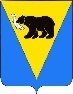 П О С Т А Н О В Л Е Н И ЕАДМИНИСТРАЦИИ  УСТЬ-БОЛЬШЕРЕЦКОГО МУНИЦИПАЛЬНОГО  РАЙОНАот _________________№  ____В соответствии с Федеральным законом от 27.07.2010 № 210-ФЗ «Об организации предоставления государственных и муниципальных услуг», Администрация Усть-Большерецкого муниципального района, ПОСТАНОВЛЯЕТ:Утвердить Административный регламент по предоставлению муниципальной услуги «Предоставление информации о результатах сданных экзаменов» согласно приложению, к настоящему постановлению.Управлению делами Администрации Усть-Большерецкого муниципального района опубликовать настоящее постановление в еженедельной районной газете «Ударник» и разместить его на официальном сайте в сети «Интернет».Настоящее постановление вступает в силу после дня его официального опубликования.Считать утратившим силу постановление Администрации Усть-Большерецкого муниципального района от 23.12.2014 № 574 «Об утверждении Административного регламента по предоставлению муниципальной услуги «Предоставление информации о результатах сданных экзаменов»».Контроль над исполнением настоящего постановления возложить на Васильеву И.И., руководителя управления образования Администрации Усть-Большерецкого муниципального района.Глава Усть-Большерецкого  муниципального района				          	                              К.Ю. Деникеев Лист согласованияПодготовила: Федина Н.В. – главный специалист-эксперт  отдела по учебной работе в составе управления образования Администрации Усть-Большерецкого муниципального района_______________Согласовано:– Васильева И.И – руководитель управления образования Администрации Усть-Большерецкого муниципального района    ____________– Кисельников Г.И. – руководитель Аппарата Администрации Усть-Большерецкого муниципального района	  __________– Кокорина Т.Е. –  начальник правового отдела Администрации Усть-Большерецкого муниципального района	____________Разослать:Управление образования Администрации Усть-Большерецкого муниципального района – 1 экз.Разместить на сайтПриложение к постановлению Администрации Усть-Большерецкого муниципального района от _______________№_______Административный регламентпо предоставлению муниципальной услуги«Предоставление информации о результатах сданных экзаменов»Общие положенияПредмет регулирования административного регламента1.1.1. Административный регламент Администрации Усть-Большерецкого муниципального района по предоставлению муниципальной услуги «Предоставление информации о результатах сданных экзаменов» (далее - Регламент) разработан в целях повышения качества предоставления муниципальной услуги «Предоставление информации о результатах сданных экзаменов» (далее – муниципальная услуга) и определяет состав, последовательность и сроки выполнения административных процедур (действий), требования к порядку их выполнения, в том числе особенности выполнения в электронной форме, формы контроля над исполнением Регламента, досудебный (внесудебный) порядок обжалования Заявителем решений и действий (бездействия) органа, предоставляющего муниципальную услугу, должностного лица органа, предоставляющего муниципальную услугу, либо муниципального служащего.Круг ЗаявителейЗаявителями на предоставление муниципальной услуги (далее – Заявители) являются:- учащиеся муниципальных общеобразовательных организаций Усть-Большерецкого муниципального района, освоившие образовательные программы основного общего и среднего общего образования и выпускники прошлых лет, допущенные в установленном порядке к государственной итоговой аттестации в текущем году, их родители (законные представители);- выпускники общеобразовательных организаций Усть-Большерецкого муниципального района прошлых лет, принимавшие участие в государственной итоговой аттестации в предыдущие годы.Требования к порядку информирования о предоставлении муниципальной услугиИнформирование о порядке предоставления муниципальной услуги осуществляется:управлением образования Администрации Усть-Большерецкого муниципального района (далее – Управление образования);муниципальными общеобразовательными организациями Усть-Большерецкого муниципального района.Контактные данные органов, предоставляющих муниципальную услугу:Местонахождение управления образования Администрации Усть-Большерецкого муниципального района и его почтовый адрес - 684100, Камчатский край, Усть-Большерецкий район, с. Усть - Большерецк, ул. Октябрьская, д. 14.График работы Управления образования: Понедельник, вторник, среда, четверг      с 9:00 до 18:00. Обеденный перерыв                                  с 13:00 до 14:00; Пятница                                                     с 9:00 до 13:00.Электронный адрес Администрации Усть-Большерецкого муниципального района - ubmr@ubmr.ru, Управления образования - obraz@ubmr.ru.Справочные телефоны: Администрации Усть-Большерецкого муниципального района - 8 (41532) 21-630, Управление образования - 8 (41532) 21-349 (руководитель Управления образования), 8(41532) 21-508, 21-760 (специалисты Управления образования);Факс: Администрация - 8(41532) 21-630, Управление образования - 8 (41532) 21-760Информация о месте нахождения, адресах электронной почты, официальных сайтах в информационно-телекоммуникационной сети «Интернет» и номерах телефонов муниципальных общеобразовательных организаций содержится в Приложении № 1 к настоящему Регламенту.Информация для Заявителей по предоставлению муниципальной услуги размещена в информационно-телекоммуникационной сети «Интернет»:на официальном сайте Администрации Усть-Большерецкого муниципального района (https://xn--90awmj.xn--p1ai/index.php/upravleniya-komitety-otdely/upravlenie-obrazovaniya).на портале региональных и муниципальных услуг субъекта Российской Федерации (pgu.kamgov.ru) (далее - Региональный портал);в федеральной государственной информационной системе «Единый портал государственных и муниципальных услуг (функций)» (gosuslugi.ru) (далее - Единый портал);Основными требованиями к информированию Заявителей являются:достоверность и полнота предоставляемой информации;удобство и доступность получения информации;чёткость в её изложении;оперативность предоставления информации.Порядок получения информации Заявителями по вопросам предоставления муниципальной услугиДля получения информации о порядке предоставления муниципальной услуги Заявители обращаются в Управление образования, муниципальную общеобразовательную организацию Усть-Большерецкого муниципального района: лично;в письменном виде (почтой, телеграммой или посредством факсимильной связи);в форме электронного документа;по телефону;через Портал государственных и муниципальных услуг (функций) Камчатского края.Информирование проводится в форме:устного информирования;письменного информирования.Индивидуальное устное информирование о порядке предоставления муниципальной услуги осуществляется специалистами Управления образования, муниципальными общеобразовательными организациями Усть-Большерецкого муниципального района:лично;по телефону.При ответах на устные обращения Заявителей (по телефону или лично) уполномоченные лица Управления образования, муниципальными общеобразовательными организациями Усть-Большерецкого муниципального района подробно и в вежливой форме информируют обратившихся по интересующим их вопросам.Ответ на телефонный звонок должен содержать информацию: о наименовании органа, в который обратился Заявитель; фамилии, имени, отчестве и должности работника, принявшего телефонный звонок.При невозможности ответить на поставленный вопрос, Заявителю рекомендуется обратиться к другому должностному лицу или ему сообщается номер телефона, по которому можно получить необходимую информацию, либо предлагается обратиться письменно или назначить другое удобное для Заявителя время консультации.Порядок, форма и место размещения информацииПубличное информирование Заявителей о порядке предоставления муниципальной услуги осуществляется путём размещения информации на официальном сайте Управления образования, сайтах муниципальными общеобразовательными организациями Усть-Большерецкого муниципального района, информационных стендах муниципальными общеобразовательными организациями Усть-Большерецкого муниципального района.Стандарт предоставления муниципальной услуги2.1. Наименование муниципальной услугиРегламент действует в отношении муниципальной услуги «Предоставление информации о результатах сданных экзаменов».2.2.	Наименование органа предоставляющего муниципальную услугуОрганом местного самоуправления, предоставляющим муниципальную услугу, является Управление образования.2.2.2. Предоставление муниципальной услуги выпускникам текущего года, их родителям (законным представителям) реализуют муниципальные общеобразовательные организации Усть-Большерецкого муниципального района, допустившие их в установленном порядке к государственной итоговой аттестации (далее – ГИА).2.2.2. Предоставление муниципальной услуги выпускникам прошлых лет реализует Управление образования.Орган, предоставляющий муниципальную услугу не вправе требовать от Заявителя осуществлений действий, в том числе согласований, необходимых для получения муниципальной услуги и связанных с обращением в иные государственные органы, организации.2.3.	Результат предоставления муниципальной услугиРезультатом предоставления муниципальной услуги является:- предоставление информации о результатах сданных экзаменов в период ГИА.Сроки предоставления муниципальной услуги2.4.1.	Предоставление муниципальной услуги осуществляется в течение учебного года.2.4.2.	Муниципальная услуга предоставляется в следующие сроки:- выпускникам текущего года, их родителям (законным представителям), выпускникам прошлых лет, прошедшим ГИА в текущем году – в день поступления результатов ГИА в Управление образования, муниципальные общеобразовательные организации Усть-Большерецкого муниципального района;- выпускникам прошлых лет, прошедшим ГИА в предыдущие годы - не более 10 дней с момента обращения.2.5.	Правовые основания для предоставления муниципальной услуги2.5.1.	Предоставление муниципальной услуги осуществляется в соответствии с:- Конвенцией о правах ребёнка (одобрена Генеральной Ассамблеей ООН 20.11.1989);-	Конституцией Российской Федерации (принята на всенародном голосовании 12.12.1993) (с поправками);-	Федеральным законом от 24.07.1998 № 124-ФЗ «Об основных гарантиях прав ребёнка в Российской Федерации» (с изменениями и дополнениями);- Федеральным законом от 06.10.2003 № 131-ФЗ «Об общих принципах организации местного самоуправления в Российской Федерации» (с изменениями и дополнениями);- Федеральным законом от 02.05.2006 № 59-ФЗ «О порядке рассмотрения обращений граждан Российской Федерации» (с изменениями и дополнениями);-	Федеральным законом от 29.12.2012 № 273-ФЗ «Об образовании в Российской Федерации» (с изменениями и дополнениями);- Федеральным законом от 27.07.2006 № 152-ФЗ «О персональных данных»;- Федеральным законом от 27.07.2010 № 210-ФЗ «Об организации предоставления государственных и муниципальных услуг»;Федеральным законом от 01.12.2014 № 419-ФЗ «О внесении изменений в отдельные законодательные акты Российской Федерации по вопросам социальной защиты инвалидов в связи с ратификацией Конвенции о правах инвалидов»;- Постановлением Правительства Российской Федерации от 26.03.2016 № 236 «О требованиях к предоставлению в электронной форме государственных и муниципальных услуг»;- Приказом Министерства образования и науки Российской Федерации от 26.12.2013 № 1400 «Об утверждении Порядка проведения государственной итоговой аттестации по образовательным программам среднего общего образования» (с изменениями и дополнениями);- Приказом Министерства образования и науки Российской Федерации от 25.12.2013 № 1394 «Об утверждении Порядка проведения государственной итоговой аттестации по образовательным программам основного общего образования» (с изменениями и дополнениями);- Уставами муниципальных общеобразовательных организаций Усть-Большерецкого муниципального района.Исчерпывающий перечень документов, необходимых для предоставления муниципальной услуги, подлежащих предоставлению Заявителем2.6.1. Для предоставления муниципальной услуги Заявитель обращается:лично;через почтовое отделение;посредством электронной почты;через Региональный порталОснованием предоставления муниципальной услуги выпускникам прошлых лет, прошедшим ГИА в предыдущие годы, является направление в Управление образования заявления по форме (Приложение № 2).В заявлении указываются:фамилия, имя, отчество (последнее - при наличии) Заявителя;адрес места жительства Заявителя;адрес электронной почты (при наличии);контактный телефон;согласие Заявителя на обработку персональных данных, содержащихся в заявлении и прилагаемых к нему документах, в порядке, установленном законодательством Российской Федерации;подпись, дата.Заявление может быть заполнено рукописным или машинописным способом, распечатано посредством электронных печатающих устройств.Заявление должно быть заполнено на русском языке, либо иметь заверенный перевод на русском языке.Заявление, предоставленное в форме электронного документа подписывается в соответствии с требованиями Федерального закона от 06.04.2011 № 63-ФЗ «Об электронной подписи», Федерального закона от 27.07.2010 № 210-ФЗ «Об организации предоставления государственных и муниципальных услуг».2.6.2. Основанием предоставления муниципальной услуги учащимся, прошедшим ГИА в текущем году, является личное обращение:- выпускников текущего года, их родителей (законные представителей) в муниципальные общеобразовательные организации Усть-Большерецкого муниципального района в которых они были допущены к ГИА;- выпускников прошлых лет в Управление образования.Заявитель предъявляет оригинал документа, удостоверяющий личность, либо оригинал документа, удостоверяющий личность иностранного гражданина и лица без гражданства в Российской Федерации.При приёме обращений не допускается требование от Заявителя иных документов и сведений, не указанных в настоящем разделе, а также осуществление действий, представление или осуществление которых не предусмотрено настоящим Регламентом.Исчерпывающий перечень оснований для отказа в приёме документов, необходимых для предоставления муниципальной услугиОснованиями для отказа в приёме документов, необходимых для предоставления муниципальной услуги, являются:поступление заявления от лица, не относящегося к кругу Заявителей, установленному в пункте 1.2. настоящего Регламента;обращение содержит нецензурные или оскорбительные выражения;текст заявления не поддаётся прочтению;нарушение требований к оформлению заявления;несоответствие обращения содержанию муниципальной услуги;запрашиваемая информация ранее предоставлялась Заявителю.Решение об отказе в предоставлении муниципальной услуги доводится до заявителя в письменной форме (Приложение № 3)Исчерпывающий перечень оснований для приостановления или отказа в предоставлении муниципальной услуги2.8.1. Основания для приостановления предоставления муниципальной услуги отсутствуют.2.8.2. Основания для отказа в предоставлении муниципальной услуги отсутствуют.Перечень услуг, которые являются необходимыми и обязательными для предоставления муниципальной услугиУслуги, необходимые и обязательные для предоставления муниципальной услуги, отсутствуют.Порядок, размер и основания взимания государственной пошлины или иной платы, взимаемой за предоставление муниципальной услугиМуниципальная услуга предоставляется бесплатно для всех категорий Заявителей.Максимальный срок ожидания в очереди при подаче заявления о предоставлении муниципальной услуги и при получении результата предоставления муниципальной услуги2.11.1.	В случае личного обращения Заявителя в уполномоченный орган с заявлением о предоставлении муниципальной услуги, максимальный срок ожидания в очереди не должен превышать пятнадцать минут.Срок и порядок регистрации запроса Заявителя о предоставлении муниципальной услуги, в том числе в электронной формеРегистрация запроса на предоставление муниципальной услуги, осуществляется ответственным специалистом Управления образования, муниципальной общеобразовательной организации Усть-Большерецкого муниципального района в день его поступления.Регистрация запроса, поступившего в праздничные (выходные дни), осуществляется ответственным специалистом Управления образования, муниципальной общеобразовательной организации Усть-Большерецкого муниципального района, в первый рабочий день, следующий за праздничным (выходным) днём.Регистрация запроса на предоставление муниципальной услуги, поступившего по почте и в электронном виде, осуществляется ответственным специалистом Управления образования, муниципальной общеобразовательной организацией Усть-Большерецкого муниципального района в день его поступления.Возврат некорректно поданного заявления при личном обращении гражданина осуществляется в день обращения.Уведомление о возврате заявления, представленного для получения муниципальной услуги Заявителем, приславшим заявление по почте, направляется в письменном виде в трёхдневный срок с момента получения обращения с указанием причины возврата.Со дня приёма заявления на предоставление муниципальной услуги в течение рабочего времени Заявитель имеет право на получение сведений о ходе предоставления муниципальной услуги посредством телефонной связи, электронной почты, личного обращения в Управление образования, муниципальную общеобразовательную организацию Усть-Большерецкого муниципального района, в электронном виде через функционал Единого портала, Регионального портала.Требования к помещениям, в которых предоставляется муниципальная услуга, к месту ожидания и приёма ЗаявителейПомещение, в котором осуществляется приём граждан, должно обеспечивать:удобство оформления письменного обращения;телефонную связь;возможность копирования документов;доступность к основным нормативным правовым актам, регулирующим отношения, возникающие в связи с предоставлением муниципальной услуги.В помещении, в котором предоставляется муниципальная услуга, создаются условия для прохода инвалидов к местам предоставления муниципальной услуги, оказывается помощь инвалидам в преодолении барьеров, мешающих получению ими услуг наравне с другими лицами. Обеспечивается возможность самостоятельного передвижения по территории, входа и выхода из здания, в котором предоставляется муниципальная услуга.На стоянке должны быть предусмотрены места для парковки специальных транспортных средств инвалидов.Центральный вход в здание должен быть оборудован информационной табличкой (вывеской).Помещения, в которых предоставляется муниципальная услуга, должны быть оборудованы:- источниками естественного и искусственного освещения. Без естественного освещения могут быть помещения, не связанные с пребыванием Заявителей, а также санитарные узлы и другие помещения, правила эксплуатации которых, не требуют естественного освещения;системами отопления, вентиляции и электроснабжения;средствами пожаротушения и системой оповещения людей о пожаре;доступными санитарными узлами.Температура воздуха и уровень освещённости в помещениях должны соответствовать санитарно-эпидемиологическим нормам и правилам для общественных учреждений. Всё оборудование для искусственного освещения должно находиться в исправном состоянии (неисправности в работе такого оборудования должны быть устранены в течение 24 часов с момента их обнаружения).Окна в помещениях должны обеспечивать естественную вентиляцию (форточки, откидные фрамуги и др.). (При обнаружении неисправностей системы вентиляции воздуха их устранение должно быть осуществлено в течение семи рабочих дней с момента обнаружения или уведомления о таких неисправностях).Непосредственно перед помещениями (кабинетами), связанными с приёмом Заявителей, должны быть оборудованы посадочные места для ожидания приёма на получение муниципальной услуги в количестве, достаточном для всех ожидающих в очереди, а также место для заполнения заявлений (и иных документов), обеспеченное письменными принадлежностями, бланками и образцами заполнения заявлений.Помещения (кабинеты), связанные с приёмом Заявителей, должны быть оборудованы информационными табличками с указанием номера кабинета, фамилии, имени, отчества и должности сотрудника, осуществляющего предоставление Муниципальной услуги, времени приёма.Предусматривается дублирование необходимой для инвалидов звуковой информации, обеспечивается допуск сурдопереводчика и тифлосурдопереводчика.В случае невозможности полностью приспособить помещение, в котором предоставляется муниципальная услуга, с учётом потребности инвалида, муниципальная услуга предоставляется в дистанционном режиме.Связанные с пребыванием Заявителей помещения, оборудованные электронно-вычислительными машинами, должны соответствовать санитарно-эпидемиологическим правилам и нормативам.Мебель и иное оборудование, размещённые в помещениях, в которых предоставляется муниципальная услуга, должны соответствовать государственным стандартам и санитарно-эпидемиологическим правилам, и нормативам. Напольные покрытия должны быть жёстко прикреплены к полу.Эвакуационные проходы, выходы, коридоры, тамбуры и лестницы не должны быть загромождены предметами и оборудованием. Расстановка мебели и оборудования в помещениях, связанных с предоставлением муниципальной услуги, не должна препятствовать эвакуации людей и подходу к средствам пожаротушения. В помещениях, связанных с пребыванием Заявителей, не должны находиться предметы и оборудование, не имеющие отношения к процессу предоставления муниципальной услуги.Требования к санитарному содержанию помещений:ежедневно к началу работы в помещениях, связанных с пребыванием Заявителей, полы должны быть чистыми, без следов грязи, пыли, земли, мусора, иных посторонних предметов и загрязнителей;все помещения, в которых предоставляется муниципальная услуга, должны быть оборудованы урнами для сбора мусора. Очистка урн производится по мере их заполнения, но не реже одного раза в день;в санитарных узлах постоянно должны быть мусорные вёдра (урны), туалетная бумага, мылящие средства и средства для сушки рук. Непосредственно после уборки в санитарных узлах унитазы, сиденья на унитазах, раковины и умывальники должны быть чистыми (без следов внешних загрязнений), в санитарных узлах должен отсутствовать неприятный запах.Показатели доступности и качества муниципальной услугиКритериями доступности и качества предоставления муниципальной услуги являются:удовлетворенность Заявителя качеством предоставляемой муниципальной услуги;полнота, актуальность и достоверность информации о порядке предоставления муниципальной услуги, в том числе в электронной форме;наглядность форм размещаемой информации о порядке предоставления муниципальной услуги;соблюдение сроков предоставления муниципальной услуги и сроков выполнения административных процедур при предоставлении муниципальной услуги;отсутствие обоснованных жалоб со стороны Заявителей по результатам предоставления муниципальной услуги;предоставление возможности подачи заявления о предоставлении муниципальной услуги и документов (содержащихся в них сведений), необходимых для предоставления муниципальной услуги, в форме электронного документа;предоставление возможности получения информации о ходе предоставления муниципальной услуги, в том числе с использованием информационно-коммуникационных технологий.2.15. Иные требования, в том числе учитывающие особенности предоставления муниципальной услуги в электронной форме.Предоставление муниципальной услуги в электронной форме осуществляется путём подачи заявления посредством Единого и Регионального порталов в порядке и сроки, установленные настоящим административным регламентом.3. Состав, последовательность и сроки выполнения административных процедур, требования к порядку их выполнения, в том числе особенности выполнения административных процедур в электронной формеПеречень административных процедур3.1.1. Предоставление муниципальной услуги включает в себя следующие административные процедуры:При личном обращении Заявителя с устным запросом:предоставление запрашиваемой информации Заявителю.При обращении Заявителя с письменным запросом:приём и регистрация заявления;рассмотрение заявления, принятие решения по предоставлению муниципальной услуги;предоставление запрашиваемой информации Заявителю.Предоставление запрашиваемой информации Заявителю3.2.1.	Основанием для начала административной процедуры является личное обращение Заявителя в Управление образования, муниципальную общеобразовательную организацию Усть-Большерецкого муниципального района.3.2.2.	Устный запрос не регистрируется, информация предоставляется ответственным специалистом Управления образования, муниципальной общеобразовательной организацией Усть-Большерецкого муниципального района в форме консультации.3.2.3	Ответственный специалист Управления образования, муниципальной общеобразовательной организацией Усть-Большерецкого муниципального района в форме консультации передаёт Заявителю информацию о результатах сданных экзаменов на основании протоколов проверки результатов ГИА.Факт ознакомления Заявителя с результатами экзаменов по каждому учебному предмету подтверждается обязательной подписью в протоколе ознакомления с указанием даты ознакомления.3.3. Приём и регистрация заявленияОснованием для начала административной процедуры является личное обращение Заявителя в Управление образования, либо поступление запроса удобным для Заявителя способом.Действия специалиста Управления образования при приёме заявленияСпециалист, в обязанности которого входит принятие заявления:проверяет правильность заполнения заявления, в том числе полноту внесённых данных;при установлении фактов отсутствия необходимой информации в заявлении согласно п. 2.6.1., при личном обращении Заявителя, уведомляет его об этом, предлагает внести недостающие сведения, при отказе Заявителя внести необходимую информацию заявление не принимается;регистрирует поступление заявления в соответствии с установленными правилами делопроизводства.Максимальный срок выполнения административной процедуры составляет пятнадцать минут.Результатом выполнения административной процедуры является приём и регистрация заявления.3.4.	Рассмотрение заявления, принятие решения по предоставлению муниципальной услуги3.4.1.	Основанием для начала административной процедуры является получение специалистом заявления.Специалист проводит следующие мероприятия:- подготавливает информацию на основании протоколов проверки результатов ГИА.3.4.2. Результатом выполнения административной процедуры является формирование информации в соответствии с запросом Заявителя.3.5.	Предоставление запрашиваемой информации ЗаявителюРезультатом административной процедуры является:направление Заявителю информации о результатах сданных экзаменов, удобным для Заявителя способом.Предоставление муниципальной услуги в электронной формеМуниципальная услуга может быть предоставлена в электронной форме через функционал электронной приёмной на Едином портале, Региональном портале.Общий порядок получения услуги в электронной форме:Заявитель имеет возможность получить информацию о муниципальной услуге, в том числе о порядке предоставления муниципальной услуги, в электронной форме;- Заявитель имеет возможность ознакомиться с формой заявления и иными документами, необходимыми для получения муниципальной услуги, при необходимости сохранить их в электронной форме.Доступ к сведениям о предоставлении муниципальной услуги, порядке предоставления муниципальной услуги и иным документам выполняется без предварительной авторизации Заявителя в «Личном кабинете».После авторизации в «Личном кабинете» Заявитель имеет возможность:- записаться на приём в орган (организацию), предоставляющие муниципальную услугу для подачи запроса о предоставлении муниципальной услуги.- подать заявление, необходимое для предоставления муниципальной услуги;- получать сведения о ходе предоставления муниципальной услуги;- получать информацию о результате предоставления муниципальной услуги;- подать жалобу на действия (бездействие) и решения органа (организации) предоставляющего муниципальную услугу.3.7.3. Для получения муниципальной услуги в электронном виде Заявителю необходимо предварительно пройти процесс регистрации в Единой системе идентификации и аутентификации (далее – ЕСИА).3.7.4. Для подачи заявления в электронном виде Заявителю необходимо выполнить следующие действия:пройти идентификацию и аутентификацию в ЕСИА;через функционал личного кабинета в электронном виде заполнить заявление на предоставление муниципальной услуги;направить заявление через функционал личного кабинета в электронном виде.3.7.5. В результате направления заявления посредством функционала личного кабинета в электронном виде производится автоматическая регистрация поступившего заявления и присвоение заявлению уникального номера дела. Номер дела доступен Заявителю в личном кабинете.3.7.6. Должностное лицо ответственное за приём и регистрацию заявления выполняет следующие действия:устанавливает предмет обращения;подготавливает и отбирает информацию в соответствии с запросом Заявителя;направляет ответ Заявителю в личный кабинет в электронном виде и (или) по почтовому адресу и (или) адресу электронной почты, указанному в письменном обращении.3.6.7. Заявители могут ознакомиться с результатами ЕГЭ с использованием информационно-коммуникационных технологий в соответствии с требованиями законодательства Российской Федерации в области защиты персональных данных через следующие информационные системы:сайт Государственной итоговой аттестации выпускников Камчатского края (http://www.gia41.ru);официальный информационный портал ЕГЭ (http://check.ege.edu.ru/).Формы контроля за исполнением РегламентаКонтроль за соблюдением положений Регламента и иных нормативных правовых актов, устанавливающих требования к предоставлению муниципальной услуги, а также принятием решений при предоставлении муниципальной услуги включает в себя проведение:-	плановых и внеплановых проверок полноты и качества предоставления муниципальной услуги.Плановые проверки полноты и качества предоставления муниципальной услуги проводятся в отношении:соблюдения последовательности, полноты и сроков выполнения действий, определённых административными процедурами (действиями) по предоставлению муниципальной услуги;соблюдение должностными лицами прав граждан при предоставлении муниципальной услуги;соблюдение установленных настоящим Регламентом требований при рассмотрении заявлений, принятии решений об их удовлетворении (или предоставлении отказа);соответствие результата предоставления муниципальной услуги требованиям, установленным настоящим Регламентом.Внеплановые проверки могут проводиться избирательно, в отношении отдельных требований настоящего Регламента, по которым в полученной информации (жалобе) указаны признаки нарушений.Плановые проверки проводятся не реже одного раза в год. Дата проведения проверки устанавливается Управлением образования и доводится до муниципальной общеобразовательной организации Усть-Большерецкого муниципального района в форме консультации в срок не позднее десяти дней до начала проверки.Внеплановые проверки проводятся в случае:получения информации (жалобы), подтверждаемой документами и иными доказательствами, свидетельствующими о наличии признаков нарушений положений настоящего Регламента и иных нормативных правовых актов, устанавливающих требования к предоставлению муниципальной услуги;при проверке устранения ранее выявленных нарушений.Плановые и внеплановые проверки полноты и качества предоставления муниципальной услуги проводятся комиссией, состав которой не может быть менее трёх человек. В состав комиссии включаются специалисты Управления образования, работники органов местного самоуправления Усть-Большерецкого муниципального района. Проверки проводятся в присутствии руководителя муниципальной общеобразовательной организации Усть-Большерецкого муниципального района в форме консультации.Продолжительность проведения проверки полноты и качества не может превышать трёх дней, а также нарушать режим работы муниципальной общеобразовательной организации Усть-Большерецкого муниципального района в форме консультации.По результатам проверки комиссия:готовит Акт проверки по устранению выявленных нарушений и привлечению к ответственности;обеспечивает привлечение к ответственности должностных лиц, допустивших нарушение требований настоящего Регламента.Ответственность за нарушение требований настоящего Регламента устанавливается в соответствии с действующим законодательством.Информация о результатах плановых проверок публикуется на официальном сайте Управления образования в информационно-телекоммуникационной сети «Интернет» не позднее семи дней со дня проведения проверки.В случае проведения внеплановой проверки по конкретному обращению в течение тридцати дней со дня регистрации письменного обращения обратившемуся направляется по почте информация о результатах проверки, проведённой по обращению. Информация подписывается руководителем Управления образования или уполномоченным им должностным лицом.Досудебный (внесудебный) порядок обжалования решений и действий (бездействия) органа, предоставляющего муниципальную услугу, а также должностных лиц, муниципальных служащихЗаявитель вправе обжаловать действия (бездействие) и решения специалиста Управления образования, муниципальной общеобразовательной организации Усть-Большерецкого муниципального района в форме консультации в досудебном (внесудебном) порядке.Действия (бездействие) специалистов Управления образования, муниципальной общеобразовательной организации Усть-Большерецкого муниципального района в форме консультации, а также решения, принятые (осуществляемые) в ходе выполнения настоящего Регламента, обжалуются во внесудебном порядке путём обращения к руководителю Управления образования, в Администрацию Усть-Большерецкого муниципального района  (далее – Уполномоченный орган).Предметом досудебного (внесудебного) обжалования Заявителем решений и действий (бездействий) органа, предоставляющего муниципальную услугу, должностного лица органа, предоставляющего муниципальную услугу, либо муниципального служащего, является нарушение прав, свобод или законных интересов Заявителя.Заявитель может обратиться с жалобой, в том числе в следующих случаях:нарушение срока регистрации запроса Заявителя о предоставлении Муниципальной услуги;требование документов, не предусмотренных нормативными правовыми актами Российской Федерации, нормативными правовыми актами Камчатского края, правовыми актами Усть-Большерецкого муниципального района для предоставления муниципальной услуги;нарушение срока предоставления муниципальной услуги;отказ в приёме документов по причинам, не предусмотренным настоящим Регламентом;отказ в предоставлении муниципальной услуги по причинам, не предусмотренным настоящим Регламентом;требование платы от Заявителя при предоставлении муниципальной услуги;отказ органа, предоставляющего муниципальную услугу, должностного лица, в исправлении допущенных опечаток и ошибок в выданных документах в результате предоставления муниципальной услуги либо нарушение установленного срока таких исправлений.Содержание жалобыЖалоба должна содержать:наименование органа, в который направляется письменное обращение, фамилию, имя, отчество (последнее – при наличии) соответствующего должностного лица;- фамилию, имя, отчество (последнее - при наличии), сведения о месте жительства Заявителя, а также номер (номера) контактного телефона, адрес (адреса) электронной почты (при наличии) и почтовый адрес, по которым должен быть направлен ответ Заявителю;сведения об обжалуемых решениях и (или) действиях (бездействиях) Управления образования, муниципальной общеобразовательной организации Усть-Большерецкого муниципального района в форме консультации, предоставляющих муниципальную услугу, должностного лица Управления образования, муниципальной общеобразовательной организации Усть-Большерецкого муниципального района в форме консультации;доводы, на основании которых Заявитель не согласен с решением и (или) действием (бездействием) Управления образования, муниципальной общеобразовательной организации Усть-Большерецкого муниципального района в форме консультации, предоставляющих муниципальную услугу, должностного лица муниципальной общеобразовательной организации Усть-Большерецкого муниципального района в форме консультации, Управления образования. Документы (при наличии), подтверждающие доводы Заявителя, либо их копии.Рекомендуемая форма жалобы представлена в Приложении № 4 к настоящему Регламенту.Сроки рассмотрения жалобы5.5.1. Жалоба, поступившая в орган, предоставляющий муниципальную услугу, подлежит рассмотрению должностным лицом, наделённым полномочиями по рассмотрению жалоб, в течение пятнадцати рабочих дней со дня её регистрации.5.5.2. В случае обжалования отказа органа, предоставляющего муниципальную услугу, должностного лица органа, предоставляющего муниципальную услугу, в приёме документов у Заявителя, либо в исправлении допущенных опечаток и ошибок или в случае обжалования нарушения установленного срока таких исправлений - в течение пяти рабочих дней со дня её регистрации.Порядок подачи и рассмотрения жалобыЖалоба подаётся в орган, ответственный за предоставление муниципальной услуги. Жалобы на решения, принятые руководителем муниципальной общеобразовательной организацией Усть-Большерецкого муниципального района в форме консультации подаются в Управление образования, Администрацию Усть-Большерецкого муниципального района, жалобы на решения, принятые руководителем Управления образования подаются в Администрацию Усть-Большерецкого муниципального района.Жалоба может быть направлена по почте, с использованием информационно-телекоммуникационной сети «Интернет», официального сайта органа, предоставляющего муниципальную услугу, Единого портала, либо Регионального портала, а также может быть принята при личном приёме Заявителя.Заявитель имеет право запрашивать и получать информацию и документы необходимые для обжалования решения, принятого в ходе предоставления муниципальной услуги, действия или бездействия. Требование о предоставлении информации и выдаче документов рассматривается в течение пяти рабочих дней со дня поступления запроса. По завершении рассмотрения требования Заявителю в срок не позднее трёх рабочих дней направляется ответ с приложением копий документов, заверенных в установленном законодательством порядке, при их наличии.В случае подачи жалобы при личном приёме Заявитель представляет документ, удостоверяющий его личность.В случае если жалоба подаётся через представителя Заявителя, представляется документ, подтверждающий полномочия на осуществление действий от имени Заявителя.При поступлении жалобы, руководитель Уполномоченного органа инициирует проверку с целью установления факта нарушения отдельных требований Регламента, обозначенных Заявителем.По результатам проверки руководитель Уполномоченного органа принимает следующие решения:в случае отсутствия факта нарушения требований Регламента, отказывает в удовлетворении требований Заявителя;в случае установления факта нарушения требований Регламента, организует устранение данных нарушений;применяет дисциплинарные взыскания к сотрудникам, ответственным за допущенные нарушения.Управление образования может осуществить проверку:посредством поручения руководителю муниципальной общеобразовательной организации Усть-Большерецкого муниципального района в форме консультации, жалоба на которую была подана, установить факт нарушения отдельных требований Регламента и выявить ответственных сотрудников;2) собственными силами.Осуществление проверки по жалобам, содержащим указание на наличие официального отказа муниципальной общеобразовательной организации Усть-Большерецкого муниципального района в форме консультации от удовлетворения требований Заявителя, либо на действие (бездействие) руководителя муниципальной общеобразовательной организации Усть-Большерецкого муниципального района в форме консультации осуществляется исключительно в соответствии с подпунктом «2» настоящего пункта.Установление факта нарушения требований Регламента силами муниципальной общеобразовательной организации Усть-Большерецкого муниципального района в форме консультации осуществляется посредством проведения его руководителем проверки и/или служебного расследования по содержанию поступившей жалобы.Сроки установления факта нарушения требований Регламента муниципальной общеобразовательной организации Усть-Большерецкого муниципального района в форме консультации определяются в соответствии с поручением Управления образования.По результатам проведения проверки и/или служебного расследования руководитель муниципальной общеобразовательной организации Усть-Большерецкого муниципального района в форме консультации представляет в Управление образования отчёт об установленных и неустановленных фактах нарушения отдельных требований настоящего Регламента с указанием действий, предпринятых в части устранения нарушения требований Регламента и наказания ответственных должностных лиц.На основании данных отчёта Управление образования может провести проверку по соответствующей жалобе самостоятельно в случае возникновения сомнений в достоверности результатов представленного отчёта.С целью установления факта нарушения требований Регламента Управление образования вправе:использовать подтверждающие материалы, представленные Заявителем;привлекать Заявителя с целью установления факта нарушения;проводить опросы свидетелей факта нарушения отдельных требований Регламента (при их согласии);проверять текущее выполнение требований настоящего Регламента, на нарушение которых было указано в жалобе Заявителя;осуществлять иные действия, способствующие установлению факта нарушения Регламента.Выявление в ходе проведения проверки несоблюдения требований Регламента, на нарушение которых было указано в жалобе, является достаточным основанием для установления факта нарушения требований Регламента в соответствии с жалобой Заявителя.При поступлении жалобы в Администрацию Усть-Большерецкого муниципального района, проведение проверки осуществляет Управление образования, за исключением случаев, когда обжалуются действия (бездействие) руководителя Управления образования.В случае обжалования действия (бездействия) руководителя Управления образования, проверки осуществляются Администрацией Усть-Большерецкого муниципального района.Результат рассмотрения жалобыПо результатам рассмотрения жалобы Уполномоченный орган принимает одно из следующих решений:1) удовлетворяет жалобу, в том числе в форме отмены принятого решения, исправления допущенных опечаток и ошибок в выданных в результате предоставления муниципальной услуги документах, возврата Заявителю денежных средств, взимание которых не предусмотрено нормативными правовыми актами Российской Федерации, нормативными правовыми актами Камчатского края и Усть-Большерецкого муниципального района, а также в иных формах;2) отказывает в удовлетворении жалобы.5.7.2.	Не позднее дня, следующего за днём принятия решения, Заявителю в письменной форме и по желанию Заявителя в электронной форме направляется мотивированный ответ о результатах рассмотрения жалобы.5.7.3. В случае установления в ходе или по результатам рассмотрения жалобы признаков состава административного правонарушения или преступления, руководитель Уполномоченного органа незамедлительно направляет имеющиеся материалы в органы прокуратуры.Приложение № 1к административному регламенту по предоставлению муниципальной услуги «Предоставление информации о результатах сданных экзаменов»Информация о местонахождении, электронных  адресах, телефонах, официальных сайтах муниципальных общеобразовательных организациях Усть-Большерецкого муниципального районаПриложение № 2к административному регламенту по предоставлению муниципальной услуги «Предоставление информации о результатах сданных экзаменов»Примерное заявление о предоставлении муниципальной услуги «Предоставление информации о результатах сданных экзаменов»Руководителю ___________________________(наименование ОО)____________________________(Ф.И.О. руководителя)____________________________(Ф.И.О. родителя (законного представителя)____________________________проживающей (его)по адресу:_______________________________________________Телефон:____________________Адрес электронной почты______________________ЗАЯВЛЕНИЕО предоставлении информации о муниципальной услуге «Предоставление информации о результатах сданных экзаменов»Прошу представить информацию о порядке предоставления результатов сданных экзаменов в период государственной итоговой аттестации моим ребёнком (сыном, дочерью) ____________________________________________________________.(ФИО ребёнка)Даю согласие для использования моих персональных данных.Подпись _________________/Ф. И.О./________________«____»____________ 20___ гПриложение № 3к административному регламенту по предоставлению муниципальной услуги «Предоставление информации о результатах сданных экзаменов»Уведомление об отказе в рассмотрении заявления / в предоставлении муниципальной услуги «Предоставление информации о результатах сданных экзаменов»УВЕДОМЛЕНИЕУважаемая (ый) _____________________________________!                                     (Ф.И.О.Заявителя)Уведомляем Вас о том, что Вам отказано в рассмотрении заявления / в предоставлении муниципальной услуги «Предоставление информации о результатах сданных экзаменов» на основании:_____________________________________________________________________________________________________________________________________________________________________________________________________________________________________________________________________Контактный телефон: ____________________________________________                                           __________________Ф.И.О. руководителя              	                                                 подпись                                                                       МППриложение № 4к административному регламенту по предоставлению муниципальной услуги «Предоставление информации о результатах сданных экзаменов»Жалоба на нарушение требований Административного регламента по предоставлению муниципальной услуги «Предоставление информации о результатах сданных экзаменов»____________________________________________________________(Должность и Ф.И.О. руководителя организации, в которую направляется жалоба))____________________________(Ф.И.О. родителя (законного представителя))_____________________________________________________________________________проживающей (его) по адресу:__________________________________________________________________Телефон:_________________________Адрес электронной почты:_________________________________Жалоба на нарушение требований РегламентаЯ,________________________________________________________________(Ф.И.О. Заявителя)Паспорт ___________№ ______________, выдан:_______________________________________________________________________, проживающий по адресу: ____________________________________________________________________________________________________________________________________ подаю жалобу от имени________________________________________________________ _____________________________________________________________________________(своего, или ФИО лица, которого представляет Заявитель)на нарушение Административного регламента по предоставлению муниципальной услуги «Предоставление информации о результатах сданных экзаменов», допущенное _____________________________________________________________________________(наименование организации, допустившей нарушение)в части следующих требований:______________________________________________________________________________________________________________________________________________;______________________________________________________________________________________________________________________________________________;______________________________________________________________________________________________________________________________________________.	До момента подачи настоящей жалобы мною (моим доверителем) были использованы следующие способы обжалования вышеуказанных нарушений:обращение к сотруднику (наименование организации, предоставляющей муниципальную услугу) _______(да/нет)обращение к руководителю (наименование организации, предоставляющей муниципальную услугу) _____(да/нет)обращение к руководителю Управления образования _____ (да/нет)Для подтверждения представленной мной информации у меня имеются следующие материалы:Официальные письмо (наименование организации, предоставляющей муниципальную услугу) о предпринятых мерах по факту получения жалобы______(да/нет)Официальные письмо (наименование организации, предоставляющей муниципальную услугу) об отказе в удовлетворении требований заявителя______(да/нет); Расписка в получении жалобы, подписанная руководителем (заместителем) (наименование организации, предоставляющей муниципальную услугу) ______ (да/нет);___________________________________________________________;___________________________________________________________;___________________________________________________________;Копии имеющихся документов прилагаю к жалобе _____ (да/нет)Достоверность представленных мною сведений подтверждаю.___________________                                           _______________      Ф.И.О. руководителя	                     подпись                Об утверждении Административного регламента по предоставлению муниципальной услуги «Предоставление информации о результатах сданных экзаменов»Наименование образовательной организации (в соответствии с уставом)МестонахожденияТелефонАдресэлектронной почтыОфициальный сайт12345Муниципальное бюджетное образовательное учреждение «Октябрьская средняя общеобразовательная школа № 1»684102, Камчатский край, Усть-Большерецкий район, п. Октябрьский, ул. Пушкинская,  д. 588(41532) 22-450mouschoollokt@rambler.ruhttp://school1-ok.ucoz.ruМуниципальное бюджетное образовательное учреждение «Усть-Большерецкая средняя общеобразовательная школа № 2»684100,Камчатский край, Усть-Большерецкий район,с. Усть-Большерецкул. Ленинская, д.58(41532)21-565moysos2@mail.ruhttp://ubschool2.  edusite.ruМуниципальное автономное образовательное учреждение «Озерновская средняя общеобразовательная школа №  3»684110,Камчатский край, Усть-Большерецкий район,п. Озерновский,ул. Октябрьская, д.148(41532)24-339Ozernaya.school3@mail.ruhttp://ozernayaschool.okis.ru	Муниципальное бюджетное образовательное учреждение «Большерецкая средняя общеобразовательная школа № 5»6843121,Камчатский край, Усть-Большерецкий район,с. Кавалерское,ул. Блюхера, д. 268(41532)25-546kavshkola5@mail.ruhttp://kavshkola5.  edusite.ruМуниципальное бюджетное образовательное учреждение «Апачинская средняя общеобразовательная школа № 7»684104,Камчатский край, Усть-Большерецкий район,с. Апача,ул. Школьная, д. 48(41532)23-224apacha_school@mail.ruhttp://apacha.okis.ruМуниципальное бюджетное образовательное учреждение «Запорожская начальная общеобразовательная школа-детский сад № 9»684111,Камчатский край, Усть-Большерецкий район,с. Запорожье,ул. Колхозная, д.58(41532)24-180moyshola.9@mail.ruhttp://school-detsad9.okis.ruМуниципальное бюджетное образовательное учреждение Усть-Большерецкая вечерняя (сменная) общеобразовательная школа684100,Камчатский край, Усть-Большерецкий район,с. Усть-Большерецк,ул. Бочкарева, д. 108(41532)22-544shibanov.alexei@rambler.ruhttp://ubrv-school.ruИсх. №   «___»________ 20__ гАдресат